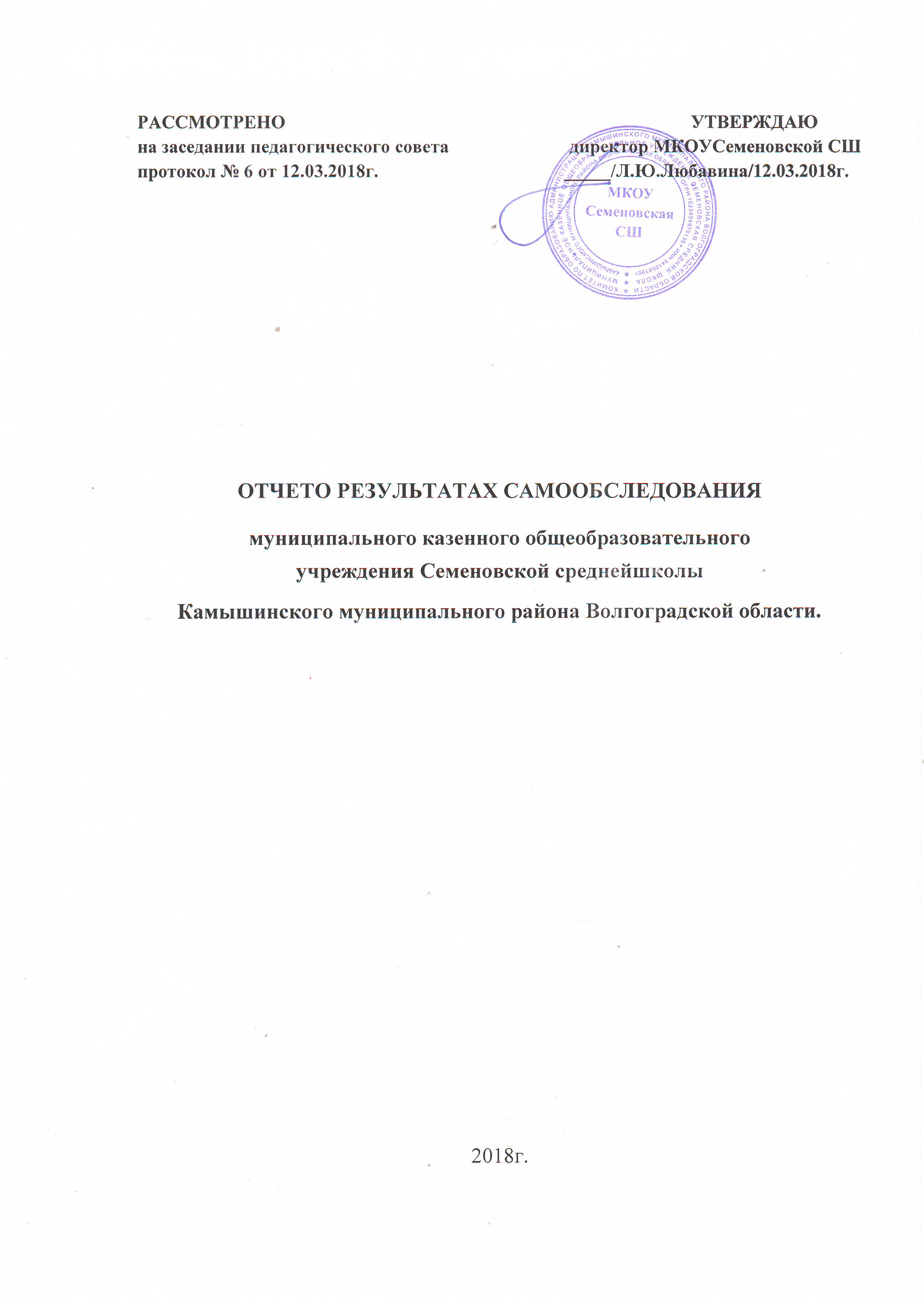 Отчет о результатах самообследования муниципального  казенного общеобразовательного учрежденияСеменовской средней школыКамышинского муниципального районаВолгоградской области за 2017 г.Цель  самообследования:  осуществить  оперативную  диагностику, регулирование  и  корректировку  в  деятельности   школы  по  основным направлениям. Объект исследования: образовательный процесс в  МКОУ Семеновской СШ.Методы: собеседование с членами администрации,  наблюдение,  анализ  школьной  документации,  анкетирование  участников образовательного процесса.Разделы.I. Общая информация1.1. Общая характеристика ОО1.2.Организационно- правовая  обеспеченность1.3.Основные формы координации деятельности1.4. Кадровый состав1.5.Наличие технических средств обучения1.6. Анализ контингента учащихсяII. Содержание образовательной деятельности2.1. Образовательная программа, программа  развития учреждения2.2. Основные направления развития учреждения2.3. Принципы составления учебного плана2.4. Показатели уровня успеваемости и качества 
III. Обеспечение образовательной программы3.1.Принципы составления расписания3.2. Методическая и инновационная деятельность3.3. Работа методических объединений3.4.Проведение педагогических советов3.5. Работа методического совета школы3.6. Результат работы с одаренными детьмиIV. Результат инновационной деятельности V. Воспитательная система5.1.  Результативность участия  в творческих конкурсах, фестивалях, смотрах по дополнительному образованию5.2. Результат профилактической работы по предупреждению асоциального поведения учащихся5.3.  Мониторинг "Результативность работы  по вопросам профилактики правонарушений, безнадзорности среди учащихся".VI. Безопасность учрежденияVII. Проблемы, выявленные по результатам самообследования VIII. Планируемые мероприятия по решению выявленных проблемI. Общая информация1.1. Общая характеристика ОУМКОУ Семеновская СШ находится в с. Семеновка Камышинского района Волгоградской области. С 1764г. в селе открыта лютеранская школа. В 1890г. школа становится русской земской, в. в селе  строится новое здание школы – типовое, трехэтажное,  на  360 мест, общей площадью .кв. В 2011г. при лицензировании и приведении организационно-правового статуса школы в соответствии с действующим законодательством школа получила статус муниципального бюджетного образовательного учреждения Семеновской средней общеобразовательной школыКамышинского муниципального района Волгоградской области.  В. школе присвоен статус муниципальной  экспериментальной площадки экологической направленности «Мир природы в мире человека».  В настоящее время реализуется программа развития по данной теме (см.сайтwww.школа-семеновка.рф).С  сентября  2010  года  учреждение успешно    ведет апробацию  новых  федеральных  государственных  образовательных  стандартов начального общего образования (ФГОС НОО) в 1,2,3,4 классах.Школа с 2008 года является  Победителемобластного конкурса образовательных учреждений внедряющих  инновационные образовательные программы в рамках приоритетного национального проекта «Образование».С 2012г. МБОУ Семеновская СОШ входит в Национальный Реестр «Ведущие образовательные учреждения России» (свидетельство 31372 от 04.06.2012г.). С 2011г . МБОУ Семеновская СОШ  является участником Общероссийского проекта «Школа цифрового века», разработанном  в соответствии  с программой модернизации системы общего образования и направленном на комплексное интернет-обеспечение образовательных учреждений цифровыми предметно-методическими материалами.  В2015г. школе присвоен статус региональной инновационной площадки.  С 01.01.2016 г. МКОУ Семеновская СШ.1.2.Организационно- правовая  обеспеченность. МКОУ Семеновская СШ   имеет  Лицензию  на  право  осуществления  следующих  видов деятельности: начальное общее образование, основное общее образование, среднее (полное)  общее  образование  (Лицензия  34 Л01 № 0001222  от 14апреля  2016 года, срок: бессрочная)Свидетельства: 1)  Свидетельство  о  государственной  аккредитации  34А01 №0000951 от 20.05.2016г.2)  Свидетельство о государственной регистрации права 34-АА №  688348 от 28.03.2012г,  выданное  Управлением Федеральной службы государственной регистрации, кадастра и картографии поВолгоградской области.3) Свидетельство о внесении записи в Единый  государственный реестр юридических лиц серия 34 №003853270 от 28.04.2012г. ОГРН1023404979135 Устав образовательного учреждения  утвержден учредителем 24.12.2015г.  №1178-п, дата регистрации: 11.01.2016 г. регистрационный номер: 21634430523101.3.Основные формы координации деятельности.годовой  план работы; ежемесячные планы работы по управлению качеством образовательного процесса; план мониторинга (внутреннего и внешнего, включая независимую диагностику)  по четвертям и учебный год; планы работы воспитательной системы; план работы методических объединений; плановые совещаний(административные и общие).1.4. Кадровый состав.    На 01.01.2017  г в школе работают17 педагогов, из них имеют квалификационные категории: высшая категория – 1 (6%); первая  категория – 5 (30%); соответствие-  7 (40 %);без категории -4 (24 %).    В 2017 учебном году пришли  в ОО молодые педагоги:     Каждый педагог  в своей работе ставит перед собой  следующие задачи:Расширять разнообразие методов, организационных форм и средств обучения в дидактическом единстве с целями и содержанием обучения.Систематически изучать вопросы теории и методики преподавания предметаДелиться опытом использования  форм и методов обучения  при проведении занятий.Совершенствовать работу с одаренными детьми и способными учащимися через кружки, факультативы, олимпиады, конкурсы.Продолжить работу по накоплению дидактического материалаПовышение мастерства учителя, через активизацию самообразовательной деятельности.Совершенствовать формы и методы мониторинга за состоянием преподавания учебных дисциплин с целью повышения качества образованияПовышать профессиональную квалификацию.На протяжении всего учебного года учителя обобщали свой опыт работы, выступая перед коллегами на семинарах, педсоветах. На районном уровне обобщили свой опыт работы учителя начальных классов Смолина Т.Я., Садура С.В.. Выступали на районных МО учитель географии Дудникова С.В.,  учитель начальных классов Смолина Т.Я., учитель истории и обществознания Любавина Л.Ю.Педагоги школы в течение двух лет размещают свои методические разработки, публикации, обобщают опыт работы в виде компьютерных презентаций на своих сайтах:Такой вариант публикации становится все более популярным среди педагогов школы и способствует распространению педагогического опыта. В рамках работы над программой развития школы с 2011 г -2015 г  педагоги школы продолжают  работать в творческих группах по проблемам: "Качественное новое образование", "Сопровождение", "Здоровая и дружественная школа", "Цифровая школа". Членами творческой группы "Цифровая школа" было организовано участие всех  педагогов школы в Общероссийском проекте "Школа цифрового века".Общероссийский проект «Школа цифрового века» направлен на развитие инновационного потенциала образовательных учреждений: вовлечение педагогических работников в цифровое образовательное пространство, повышение эффективности использования современных образовательных технологий (в том числе, информационно-коммуникационных технологий) в профессиональной деятельности. Педагоги  второй год имеют сертификаты "Учитель цифрового века" иэлектронную подписку на журналы по всем предметам.Участие педагогов в конкурсах, фестивалях, конференциях (педагогической направленности  различного уровня)В течение всего года проводится работа со слабоуспевающими и одаренными детьми. Каждый учитель имеет план работы по каждому направлению. Участие  обучающихся в предметных  конкурсах, фестивалях, конференциях(различного уровня)Обучающиеся школы участвовали в дистанционных олимпиадах и конкурсах различного уровня. Среди них были: Международный блиц-турнир «Познайка», Международный блиц-турнир по русскому языку «Пиши и читай правильно», , III Всероссийская дистанционная олимпиада с международным участием « РОСТконкурс» по предметам, Международный дистанционный  конкурс« Олимпис-2016» по предметам, Международный конкурс по русскому языку «Кириллица», олимпиада «Пятёрочка» по предметам, Международный проект «INTOLIMP.ORG»  олимпиада по обществознанию, так же было участие в Онлайн-олимпиаде  по предметам от Учи.ру.1.5.Наличие технических средств обученияШкола расположена  в трёхэтажном типовом здании общей площадью 2726 м.кв. Проектная мощность школы 300 учебных мест.  В школе 10 классов-комплектов. Занятия проходят в одну смену. В школе кабинетная система обучения. Общее количество учебных кабинетов – 18.   Все  кабинеты обеспечены  учебной  мебелью,  техническими  средствами  обучения (мультимедийной,  компьютерной  техникой).  В  кабинетах  собрана  необходимая учебно-методическая,  дидактическая  литература.  Имеется выход в  интернет,  дополнительные беспроводные точкивыхода в интернет, функционирует сайт  учреждения. Школа обеспечена необходимыми лицензионными программными продуктами:KasperskyWorkSpaceSecurity, WindowsXPProfessionalSP2 ,Windows 7, MicrosoftOfficeEnterprise 2007 , LinuxJunior.  Ведется работа по освоению и пополнению банка программных продуктов.  Учебные помещения укомплектованы двухместными столами. Расстановка столов, в основном, трёхрядная. Учебная мебель имеет устройства, позволяющие регулировать её высоту, учитывая рост учащихся. Материально-техническое обеспечение кабинетов находится на хорошем уровне. В 15-ти   кабинетах находятся 23 компьютера, 12 принтеров, 7 телевизоров, 7 проекторов, 2 слайд-проектора, 1 мультимедийный комплекс.Кабинеты  начальной  школы  оснащены  оборудованием  согласно  требованиям ФГОС НОО:      -  все  учителя  начальной  школы  обеспечены  персональными  ноутбуками  с  программным обеспечением;      - учителя и обучающиеся начальной школы обеспечены лазерными цветными и черно-белыми принтерами, сканерами, электронным цифровым микроскопом.     Современное  материально-техническое  оборудование  позволяет  создать современную  предметно-образовательную  среду  обучения  начальной  школы  с учетом целей, устанавливаемых   ФГОС.     Кабинет истории  оборудован  интерактивной  доской  с мультимедийным проектором.Компьютерами и мультимедийными  проекторами обеспечены  кабинеты английского языка, немецкого языка, химии, физики, географии,  русского языка, математики и начальной школы.  Имеется  кабинет информатик, он оборудован 9  компьютерами,  включая  АРМ  учителя,  мультимедийным проектором.Школьная библиотека оснащена компьютером, наряду с  учебной и художественной литературой имеет медиатеку по основным предметам.  Кроме того оборудованы столярные и слесарные мастерские, кабинет технологии для девочек  с 12 швейными машинами, тренажёрный и спортивный залы. Для обеспечения учащихся горячим питанием в школе оборудована столовая на 60 посадочных мест. В текущем году столовая была участником районного конкурса  на лучшую организацию питания обучающихся. Спортивный зал  и тренажѐрныйоборудованы соответствующим спортивным оборудованием. Территория школы благоустроена, по периметру ограждена забором. Проведены  мероприятия по её озеленению.1.6.  Анализ контингента учащихся.Здание МКОУ Семеновской СШ рассчитано  на 300 человек.  Средняя  наполняемость  классов  –  10,8  человека. Занятия  в  школе  проводятся  в  одну  смену.  Школа работает  в пятидневном режиме. Продолжительность урока   -  45 минут. Режим и условия обучения в школе   организованы в соответствии с требованиями СанПиН. В 2017  учебном году школа имела 10 классов-комплектов.На  01.09.2017 года-106 обучающихся. 2 ученика выбыло по причине изменения места жительства родителей.Статистика образования II. Содержание образовательной деятельности2.1. Образовательная программа, программа  развития учрежденияЦель программы развития:    Создание воспитательно-образовательной среды, способствующей  нравственному, экологическому, физическому развитию, социализации, самоопределению обучающихся, повышению адаптивных возможностей и формирование конкурентоспособности как качества личности старшеклассника.Приоритетные задачи:создание качественной системы образования как условие развития личности обучающегося и авторитета школы в окружающем социуме.разработка и внедрение эффективной системы развития творческого потенциала обучающихся.обеспечение условий для самоопределения и самореализации школьников.усовершенствование системы методической работы. укрепление системы взаимодействия с семьей и окружающим социумомразвитие ресурсного (материально-технического, финансового, кадрового, научно-методического, нормативно-правового) обеспечения воспитательно-образовательного процесса.2.2. Основные направления развития учрежденияреализация  федеральных  государственных  образовательных  стандартов нового поколения;  обновление содержания образования; обеспечение  условий  для  получения  качественного  образования обучающимися с разными образовательными запросами и возможностями; сохранение и укрепление здоровья обучающихся.  2.3. Принципы составления учебного планаУчебный план школы на 2016-2017, 2017-2018  учебные года был составлен на основе регионального базисного учебного плана Волгоградской области и содержал в необходимом объеме содержание образования, являющееся обязательным на каждой ступени обучения.При составлении плана учитывались реальные потребности и возможности школы, вытекающие из условий, в которых работает ОО, соблюдалась преемственности между классами и ступенями обучения.Уровень недельной нагрузки не превышал предельно допустимую норму.Образовательные программы и учебный план школы предусматривают выполнение основной функции школы – обеспечение базового общего среднего образования. Федеральный компонент учебного плана на каждой ступени образования был реализован в полном объеме.Обучение по всем предметам, представленным в учебном плане, осуществлялось по государственным программам для общеобразовательных учреждений. УМК по всем предметам соответствовало перечню программ и учебников, рекомендованных и допущенных Министерством образования  и науки РФ к использованию в образовательном процессе в общеобразовательных учреждениях в 2012-2013 учебном году.Школа работала в режиме пятидневной  рабочей недели. Продолжительность уроков  в 2-11 классах – 45 минут, в 1  классе использовался  "ступенчатый" режим обучения в первом полугодии (в сентябре, октябре - по 3 урока в день по 35 минут каждый, в ноябре - декабре - по 4 урока по 35 минут каждый; январь - май - по 4 урока по 45 минут каждый). Учебная нагрузка и режим занятий обучающихся определялась Уставом школы в соответствии с санитарно-гигиеническими требованиями.Одним из главных условий успешного усвоения программного материала является его своевременное прохождение согласно программам и тематическому планированию. Базовый компонент учебного плана в основном выполнен. По некоторым учебным предметам наблюдается недостаток  1- 4 часа, в основном в связи с переносом праздничных дней на уровне правительства на понедельник. Практическая часть учебных программ по всем предметам также выполнена полностью.Проанализировав в целом состояние учебного процесса, можно сделать вывод: знания, умения и навыки учащихся соответствуют требованию государственных стандартов (минимуму содержания образования). 2.4. Показатели уровня успеваемости и качества 
 ИТОГИ УЧЕБНОЙ ДЕЯТЕЛЬНОСТИ ЗА 2017 УЧЕБНЫЙ ГОДПо итогам  2016-2017 учебного года аттестовано 106 обучающихся, не подлежат  аттестации учащиеся 1 класса (6 человек). Успеваемость -100%, качество - 46%.1 учащийся  4 класса по  результатам итогового мониторинга  переведен с академической задолжностью (Английский язык). Наблюдаем следующую картину по показателям качества знаний за 6 лет:Результаты государственной итоговой аттестации  выпускников 9, 11 классов Государственная итоговая аттестация выпускников 9 класса проводилась в соответствии с Порядком проведения ГИА по образовательным программам  основного общего образования (приказ Минобрнауки России от 25.12.2013 № 1394) и выпускников 11 класса – Порядком  проведения государственной итоговой аттестации по образовательным программам среднего общего образования (Приказ Минобрнауки России от 26.12.2013 № 1400).Согласно Порядку проведения ГИА  выпускники 9 класса сдавали 2 обязательных экзамена в форме ОГЭ  по русскому языку и по математикеВыпускники 11 класса сдавали ГИА  в форме ЕГЭ: обязательные экзамены по русскому языку  и по математике; биологии, истории, физике, обществознанию на добровольной основе по выбору выпускника.Результаты  ГИА  выпускников 9 класса в форме ОГЭ в 2016/17 учебном году В 2016/2017 учебном году в 9 классе обучалось 9 учащихся, все из них были допущены к ГИА.   Из 9 учащихся, допущенных к государственной итоговой аттестации,  прошли итоговую аттестацию за курс основной школы и получили аттестат об основном общем образовании9 учащихся. Результаты государственной итоговой аттестациив форме ЕГЭ за 2016/17  учебный год    В едином государственном экзамене в 2016/17 учебном году принимало участие  4 учащихся по математике , 4 учащихся по русскому языку,  2учащихся  по физике,  2  учащихся по обществознанию, 2 ученика по истории.  По результатам ЕГЭ по  русскому языку и математике все 4 выпускника получили аттестат о среднем общем образовании. Результаты представлены в таблице:Сравнительная характеристика результатов ЕГЭ  по русскому языкуСравнительная характеристика результатов ЕГЭ  по математикеСравнительная характеристика результатов ЕГЭ  по биологии Сравнительная характеристика результатов ЕГЭ  по химииСравнительная характеристика результатов ЕГЭ  по обществознаниюСравнительная характеристика результатов ЕГЭ  по истории По  эти данным можно сделать вывод,  что в 2016/17 учебном году стабильные  средние баллы по русскому языку, математикеи истории; пообществознанию баллы снизились.   Необходимо обратить внимание на более качественную подготовку учащихся 9 и 11 классов по предметам по выбору и мотивацию учащихся и родителей.   III. Обеспечение образовательной программы3.1.Принципы составления расписанияРасписание занятий  составлялось в 2017году  с учетом  гигиенических  требований  к  условиям  обучения  в  общеобразовательных учреждениях согласно  Санитарно-эпидемиологических требований к условиям и организации  обучения  в  общеобразовательных  учреждениях,  утвержденных постановлением  Главного  государственного  санитарного  врача  Российской Федерации от 29 декабря 2010 года № 189 «Об утверждении СанПиН 2.4.2.2821-10 «Санитарно-эпидемиологические требования к условиям и организации обучения в общеобразовательных  учреждениях».  В  расписании  занятий  учащихся  в  классах выдержано  равномерное  распределение  учебной  нагрузки  по  дням  недели,расписание  сбалансировано с точки зрения представленных в нем предметов (по шкале трудности предметов). В расписании учебных занятий предусмотрена смена характера  деятельности  учащихся  и  условия  организации  питания  обучающихся. Расписание  учебных  занятий  составлено  с  учетом  целесообразности образовательного  процесса,  создания  необходимых  условий  для  обучающихся разных возрастных групп, дневной и недельной динамики работоспособности. 
При анализе соответствия  расписания учебному плану выявлено: расписание учебныхзанятий  включает  в  себя  все  образовательные  компоненты,  представленные  в учебном плане ОУ с учётом объёма максимально  допустимой недельной нагрузки учащихся.    Оценка реализации учебных программ, тематического планирования выявила их  соответствие  образовательному  стандарту  по  всем  учебным  предметам федеральному стандарту. В  целях  сохранения  единого  образовательного  пространства,  обеспечения преемственности  преподавание  ведется  по  учебникам,  включенным  в федеральный перечень учебников.  3.2. Методическая и инновационная деятельность     Методическая работа в 2017  году была направлена на выполнение поставленных задач и их реализацию через образовательную программу школы и учебно-воспитательный процесс. Для решения главной задачи школы созданы следующие условия:составлен учебный план, позволяющий заложить фундамент знаний по основным дисциплинам, обеспечить уровень, соответствующий стандарту образования, дающий возможность для успешного продолжения образования выпускниками школы;создана и утверждена структура методической службы школы;все методические объединения имели чёткие планы работы, вытекающие из общешкольного плана;мониторинг в основе ВШК – одно из условий эффективности работы школы;работа по обеспечению сохранности здоровья и здорового образа жизни;работа по улучшению материально-технической базы кабинетов;   В 2017 году перед методической службой школы была поставлена цель: Обеспечение более высокого уровня профессиональной компетентности учителей в условиях модернизации системы образования.   Для её реализации были сформулированы следующие задачи:1.      Продолжить работу по совершенствованию педагогического мастерства учителей, систематической профессиональной подготовке кадров.2.      Скорректировать планы и программы с точки зрения рекомендаций к базисному учебному плану.3.      Продолжить диагностирование уровня развития детей, состояние их физического и психического развития.4.       Изучать и внедрять в практику новые педагогические технологии.5.      Активизировать работу учителей над темами самообразования.6.      Совершенствовать методический уровень учителей в реализации разноуровневого обучения школьников.7.      Разнообразить формы методической работы.8.      Проводить работы  по совершенствованию комплексной программы воспитания учащихся, формированию у них высоких моральных качеств.   В соответствии с поставленными целями и задачами методическая работа осуществлялась по следующим направлениям деятельности:работа педагогического совета как коллективная методическая деятельность;работа методического совета – коллективная методическая деятельность стабильной творческой группы учителей;подбор и расстановка кадров;повышение квалификации, педагогического мастерства и категории кадров;работа с МО – групповая методическая деятельность;индивидуально-методическая и инновационная деятельность – обобщение опыта работы;обеспечение методической работы;диагностико-аналитическая деятельность, психолого-педагогическая деятельность;обновление методической оснащённости кабинетов.3.3. Работа методических объединений.Школьные методические объединения учителей уже много лет являются традиционной формой коллективной работы по совершенствованию научно-теоретической и методической подготовки педагогов. В школе работает методическое объединение гуманитарного, естественно-математического циклов,  МО учителей начальных классов и МО классных руководителей.       Целью работы  методических объединений является совершенствование профессиональных качеств личности каждого учителя, развитие их творческого потенциала и, в конечном счете, повышение эффективности и качества образовательного процесса. Через методическую работу осуществляется подготовка педагогов к внедрению нового содержания образования, овладение  инновациями и прогрессивными педагогическими технологиями, изучение и использование на практике современных методик воспитания. Помимо традиционных ШМО в этом учебном году в школе работали временные рабочие  группы по введению  ФГОС НОО и ФГОС ООО, в которые вошли учителя, занимающиеся  общей проблемой.        Каждое методическое объединение продолжило работу в 2017 году над своей методической темой, тесно связанной с методической темой школы: МО учителей гуманитарного цикла «Использование современных педагогических технологий обучения в целях повышения качества знаний учащихся»;МО учителей естественно-математического  «Повышение качества знаний через различные методы обучения»;МО учителей начальных классов – «Повышение качества образования через освоение новых технологий». Основная цель работы МО – повышать качество образования младших школьников через освоение и внедрение современных педагогических технологий.МО классных руководителей «Совершенствование форм и методов воспитания через повышение мастерства классного руководителя».    Каждое методическое объединение имеет свой план работы, разработанный в соответствии с темой и целями и задачами методической работы школы. Проанализировав работу методических объединений, следует отметить, что все они работают над созданием системы обучения, обеспечивающей потребность каждого ученика в соответствии с его склонностями, интересами и возможностями. Целенаправленно ведется работа по освоению учителями современных методик и технологий обучения. Большое внимание уделяется формированию у учащихся навыков творческой  деятельности, развитию общеучебных навыков, сохранению и поддержанию здоровьесберегающей образовательной среды. В методических объединениях каждый учитель работает над своей темой самообразования, с обобщенными результатами которой он знакомит своих коллег на заседаниях методических объединений.  На заседаниях ШМО  обсуждались следующие вопросы:     Все  вопросы, рассмотренные на заседаниях МО, были вызваны потребностью совершенствования процесса обучения, достижения наилучших результатов в работе, совершенствованию качества преподавания. Тематика обсуждаемых проблем соответствовала единой проблеме школе, а также утвержденным темам методических объединений. В течение 2015/2016 учебного года были даны  открытые уроки по методической теме школы и темам самообразования, но, к сожалению, их не так много, как хотелось бы. 3.4.Проведение педагогических советовВ 2017 году были проведены  тематические педсоветы:Тематика  педсоветов  была  выбрана  с учетом  обозначенных  проблем  по  итогам  прошлого  учебного  года  и  задач  на новый учебный год. 
Все вопросы, рассматриваемые на педагогических советах, были актуальны. Решения, выносимые по итогам педагогических советов, позволяли своевременно корректировать учебно-воспитательный процесс. 3.5. Работа методического совета школыМетодический совет школы в 2017 году работал под руководством педагога-организатора Сиберт О.А.  В состав методического совета, кроме администрации школы, вошли руководители школьных методических объединений: Дудникова С.В., Курмашев А.Г. (ШМО учителей естественно-математического цикла),  Галуза О.В. (ШМО учителей гуманитарного цикла), Смолина Т.Я.  (ШМО учителей начальной школы), Стрелкина С.В.  (ШМО классных руководителей).Было проведено четыре заседания методического совета, на которых рассмотрены следующие вопросы:Планирование методической работы на 2017  год. Утверждение графика предметных недель и планов работы ШМО на 2017год. Утверждение рабочих программ по предметам, элективных курсов, курсов по выбору, программ дополнительного образования.Организация работы  по введению ФГОС ООО.Предварительное комплектование на 2016-2017, 2017-2018  учебные года.        Работа Методического совета была организована таким образом, чтобы повысить профессиональную компетентность педагогов в вопросах инновационной работы, обеспечить методическую поддержку и своевременную координацию деятельности каждого ШМО.  Открытые уроки проводились в соответствии с выбранными темами самообразования, семинаров, аттестацией. В целом все уроки методически построены правильно, уроки интересные, разнообразные с использованием современных педагогических технологий. Учителя-предметники начали широко использовать  компьютерные презентации, способствующих улучшению  восприятию материала, расширению кругозора учащихся, развитию их интеллекта.Использование информационных технологий оказывает заметное влияние на содержание, формы и методы обучения. В педагогической деятельности среди информационных технологий особое место занимают так называемые мультимедийные технологии с применением ИКТ.    Учителя на своих уроках применяют различные виды деятельности. В своей работе они используют элементы технологий  проблемного, здоровьесберегающего обучения, группового  и развивающего. Для успешной работы используют различные виды тестирований.     Педагоги школы  используют дифференцированные задания на уроках, это дает возможности обучать ребят на разных уровнях. Ориентация на личность ученика требует, чтобы дифференцированное обучение учитывало потребности всех школьников – не только сильных, но и тех, кому этот предмет дается с трудом или чьи интересы лежат в других областях.  На таких уроках ученик чувствует себя комфортно, для него работа посильная. Этим самым он повышает свой уровень знаний по предмету. Таким образом, осуществляется дифференцированный подход в обучении и контроль за усвоением материала. Традиционным видом работы ШМО является предметная неделя. Она  призвана помочь школьникам определить круг своих интересов, реализовать свой творческий потенциал. В рамках недели проводятся и творческие конкурсы, и интеллектуальные игры, и выставки, и предметные олимпиады. Как правило, все мероприятия педагоги стараются объединить общей темой, что придает неделе целостность и завершенность.В этих мероприятиях дети показывали и свои знания, и мышление, и смекалку, и самостоятельность. Такие мероприятия позволяют школьнику проявить не только интеллектуальные, но и артистические способности, поверить в свои силы; способствуют повышению интереса к учебной деятельности; формируют положительные мотивы  учения. В текущем учебном году  были проведены  декады наук для учащихся 1-4 классов; декада гуманитарных наук и естественных.   Учителя-предметники предоставили  методические разработки внеклассных мероприятий, фотоматериалы  по проведению недель, декад по предметам.  В целом, все предметные недели, декады  полностью были выстроены с учетом методической темы ШМО и направлены на достижение общих целей работы методического объединения.3.6. Результат работы с одаренными детьмиУчастие  обучающихся в предметных  конкурсах, фестивалях, конференциях(различного уровня)Обучающиеся школы участвовали в дистанционных олимпиадах и конкурсах различного уровня. Среди них были:Международный блиц-турнир «Познайка»,Международный блиц-турнир по русскому языку «Пиши и читай правильно»,,III Всероссийская дистанционная олимпиада с международным участием « РОСТконкурс» по предметам,Международный дистанционный  конкурс« Олимпис-2017» по предметам, Международный конкурс по русскому языку «Кириллица»,олимпиада «Пятёрочка» по предметам,Международный проект «INTOLIMP.ORG»  олимпиада по обществознанию, так же было участие в Онлайн-олимпиаде  по предметам от Учи.ру.IV. Результат инновационной деятельности. РИП  «Экологическое воспитание как фактор повышения качества образования в условиях школы русской культуры с экологическим компонентом»Участие в мероприятиях и  результат ОО  в рамках работы региональной инновационной площадки2016-2017  учебный год.Мониторинг реализации  программы региональной инновационной площадки 2017 годV. Воспитательная система.В школе обеспечена организация общешкольных творческих и спортивных мероприятий, коллективных творческих дел, праздников.       Активно классные руководители стали использовать компьютерные технологии во внеклассной работе,  занятия с элементами тренинг. Традиционно проводятся: «День знаний», «День учителя»,  Новогодняя ярмарка, Новый год, «Масленица», «День защитника Отечества», походы, экологические декады, зимние спортивные игры, спортивные и спортивно-оздоровительные соревнования и семейные праздники.  В этом учебном году впервые в школе была организованна и проведена Осенняя ярмарка. Зрители  не переставали удивляться, как много различных поделок было предоставлено на выставке «Природа – бесценный дар». Выставка  доказала, что творческое содружество учащихся и родителей, это не только интересное, познавательное общение, но прекрасный образец для подражания. Как настоящие творцы человеческой души, преподаватели, облагораживая души и сердца детей, учат ребят постижению прекрасного, развивая при этом высокие общечеловеческие качества. 8 марта в школе прошло большое мероприятие , шоу – программа «Супер мама – 2017».  В шоу приняли участие десять  берегинь домашнего очага, самых обаятельных и прекрасных женщин, претендующих на звание победительницы. Зал был переполнен, лавки, выставленные вдоль прохода к сцене, также были заняты полностью. Атмосфера праздничного вечера была теплой и солнечной от улыбок и массы положительных эмоций, которую создали не только конкурсантки, но и зрители. Ведущая обещала зрителям увлекательную конкурсную программу со множеством сюрпризов, и, действительно, вечер был полон неожиданностей.  Мы надеемся, что новые праздники станут доброй традицией.Второй год в школе на 9 мая проходит Всероссийская акция «Бессмертный полк». Учащиеся с родителями, учителями выстраиваются в колонну, и проходят по всем улицам нашего села неся штандарты с портретами своих отцов, дедов, прадедов. В этом году Шествие Семеновского Бессмертного полка было выставлено на YouTube чтобы все желающие смогли посмотреть. И как приятно принимать слова благодарности от выпускников нашей школы которые живут в различных регионах нашей  большой страны. Ребята из волонтерского отряда «Вместе мы сила» и творческий коллектив Семеновской школы, по приглашению помощника командира по работе с верующими военнослужащими священника Константина Румянцева и под руководством педагога-организатора С.В. Стрелкиной, в канун Дня Великой Победы посетили 5 мая воинскую часть  № 65363 28 отдельную бригаду радиохимической биологической защиты  г. Камышин с праздничным концертом посвященный Дню Великой Победы. Песни военных лет, сопровождавшиеся красивыми видеороликами и слайд – шоу, танцевальные номера и чтение стихов в исполнении наших юных артистов  завораживали зрителей, будто перенося их в то страшное, но значимое в истории время. Программа получилась насыщенной, яркой и, в тоже время, трогательной, волнительной.Наличие детских объединений в школе:Уровень воспитанности обучающихся (сводная по школе за 2 года):     В целом по школе преобладает средний уровень воспитанности. Количество учащихся с высоким уровнем воспитанности немного снизилось. Устойчивой динамики роста уровня воспитанности от начальных классов к старшим не прослеживается. Однако уровень воспитанности выше в тех классах, где классные руководитель более эффективно выполняют свою работу. В этих классах прослеживается положительная динамика уровня воспитанности на протяжении ряда лет.   Главой Ученического совета в текущем году была избрана ученица 8 класса Аксенова Анжела. Наиболее успешно в 2017 году работали центры ученического самоуправления «Досуг», «ЗОЖ. Спорт», «Знание». Ими были проведены такие крупные мероприятия как День самоуправления, Концерт ко Дню учителя, Осенняя ярмарка, Новогодняя ярмарка, концерт ко Дню Победы..         В 2017 году обучающиеся – активисты школы, входящие в Совет, были организаторами  и участниками многих школьных мероприятий:«День самоуправления», концерт ко Дню учителя, «Осенний бал», Новогодняя ярмарка, Новый год, брейн – ринг который проходил  2 февраля, 23 февраля, 8 марта,   шествие «Бессмертного полка» 9 мая, концерт посвященный Дню Победы, выезд с праздничным концертом в воинскую часть г. Камышина.Кружковая работа в школе: Занятость обучающихся, состоящих на разных видах профилактического учётаСведения о внутришкольном учете.Спортивно -массовая  работа в школе:     Спортивно – массовая работа в школе  организуется согласно плану спортивно-массовой работы и планам классных руководителей. Основными формами этой работы являются спортивные соревнования, праздники. Кроме того она осуществляется через работу спортивного клуба и секций.Наличие спортивного клуба:Участие  обучающихся в массовых  спортивных мероприятиях (соревнованиях, праздниках)Организация работы по сохранению здоровья обучающихся, пропаганде ЗОЖ:Использование профилактической программы  формирования  социальных установок на здоровый образ жизни у старшеклассников (8-11-е классы) «Правильный выбор» (под общей ред. Науменко Ю.В., к.п.н., доцента, зав. кафедрой коррекционной педагогики  здоровьесберегающих технологий ГАОУ ДПО «Волгоградская государственная академия последипломного образования»):Совершенствование форм  работы по пропаганде ЗОЖ      Традиционно нами используются  разнообразные формы работы в этом направлении: тематические месячники, акции, Дни здоровья, классные часы, праздники, спортивные праздники и соревнования, практические занятия с элементами тренинга, конкурсы рисунков, беседы, просмотры фильмов .Организация работы по духовно-нравственному воспитанию школьников В духовно-нравственном воспитании учащихся  актуальным является формирование гуманных отношений между детьми, воспитание у них  нравственных чувств.В этом плане в школе с детьми проводится немало различных мероприятий: беседы на этические темы, чтение художественной литературы, обсуждение положительных и отрицательных поступков детей. В воспитании у учащихся духовно-нравственном воспитании школьников немалую роль играет изучение Библии и духовной литературы. Традиционным стало поведение мероприятий, посвященных православным праздникам (Рождество Христово, Пасха, Кузьминки). Многие мероприятия проводились совместно с сельским ДК и библиотекой.Большую роль в воспитании нравственных качеств личности играет дополнительное образование, в частности кружок ЭКО эколого-краеведческой направленности. Учащиеся вместе с руководителем Дудниковой С.В. изучают особенности родного края, учатся любить и понимать природу. Школьники я являются активными участниками экспедиций, проводимых природным парком Щербаковский.Организация работы по патриотическому воспитанию  обучающихсяЦелью патриотического воспитания в МКОУ Семеновской СШ  является формирование гражданско-патриотического сознания, развитие чувства сопричастности к судьбе Отечества, сохранение и развитие чувства гордости за свою страну.Работа по   патриотическому воспитаниюв  отчётный период  проводилась согласно общешкольному плану воспитательной работы  и планам классных руководителей и имела различные формы: классные часы, акции, уроки мужества, часы общения, встречи с интересными людьми и др.      В сентябре   в  память со дня начала Первой мировой войны были проведены памятные мероприятия:- классные часы «История Первой мировой» с использованием презентаций,-  беседа «Первая мировая война – трагедия человечества»,    В ноябре прошли мероприятия, посвящённые празднованию Дня народного единства( классные часы «День народного единства», «Россия многоликая и единая»), мероприятия в память коренного перелома в ходе Сталинградской битвы ( уроки мужества, классные часы). . Учащиеся и педагоги  школы приняли активное участие в концерте к Дню Народного единства, подготовленном работниками СДК.     В декабре проведены мероприятия в честь Дня героев Отечества классные часы «Они сражались за Родину», «День героев Отечества».     Прошли классные часы во всех классах посвящённые 100-летию со дня рождения Героя Советского Союза И.Ф.Базарова.:  «Базаров – наш  земляк», «Отважный сын отечества. Иван Фёдорович Базаров», «Полёт в бессмертие», «Герои не умирают…», «Герои-земляки»,  «Он выбрал небо», «Память о герое жива...».     В рамках весенней Декады добра была оказана помощь пожилым людям села: труженикам тыла, вдовам, ветеранам труда.     За классными коллективами 5-10 классов закреплены  труженики тыла, дети военного Сталинграда и малолетние узники фашистских лагерей,  ветераны педагогического труда ( к сожалению ветеранов ВОВ в живых уже не осталось).  В течение года ребята оказывали посильную помощь пожилым людям , поздравляли с праздниками.      В октябре месяце, ученики 9класса  ( классный руководитель Галуза О.В.) посетили сельское кладбище, убрали траву и мусор с 4 могил участников ВОВ ( остальные могилы были в ухоженном состоянии).     9 мая была организованна и проведена Всероссийская акция «Бессмертный полк».  Учащиеся с родителями, учителями выстраиваются в колонну, и проходят по всем улицам нашего села неся штандарты с портретами своих отцов, дедов, прадедов. В этом году Шествие Семеновского Бессмертного полка было выставлено на YouTube чтобы все желающие смогли посмотреть.       5 мая был совершен выезд с праздничным концертом в воинскую часть г. Камышина.Организация тимуровской работы в школе: Состояние  работы по предупреждению безнадзорности и профилактике правонарушений и преступлений среди несовершеннолетних:Использование в школе (классах) программ, направленных  на формирование у обучающихся законопослушного поведения.   Организация школьной  службы примирения (медиации).Взаимодействие с родителями обучающихся.В  школе сложилась система мероприятий, направленных на сотрудничество с родителями – это традиционные школьные родительские собрания, заседания родительских комитетов, традиционные мероприятия:  «День здоровья», Новогодняя ярмарка, акция «Бессмертный полк», Праздники первого и последнего звонка, Выпускной бал  - обязательно проходят с участием родителей. Хочется отметить что в 2017 году родители с большим энтузиазмом помогали в подготовке районного праздника «Фейерверк талантов»: шили костюмы, ходили на репетиции, готовили реквизиты.Дети для родителей организуют концерты, творческие игры, приглашают их на школьные праздники .Нужно отметить, что на удовлетворительном уровне было организовано в течение года педагогическое просвещение родителей через общешкольные и классные родительские собрания. Планируя родительские собрания,  каждый классный руководитель старается включить в собрание занятия педагогического лектория согласно рекомендованной администрацией тематике. Просвещение родителей осуществлялось так же  через мероприятия, проводимые в рамках месячников по профилактике вредных зависимостей и предупреждению правонарушений. Большой упор делался на профилактику правонарушений среди подростков: беседы участкового инспектора и инспектора по охране прав детства, лекции классных руководителей.
Однако есть в школе и проблемные семьи, профилактическую работу с которыми ведут классные руководители, совет профилактики. Данные семьи находятся на постоянном контроле администрации школы, классных руководителей, общественного инспектора по охране прав детей
Анализ показывает, что в работе с родителями присутствуют  трудности: не все родители понимают значимость совместной работы с педагогическим коллективом, некоторые сознательно уклоняются от воспитания детей, многие остаются сторонними наблюдателями..Результаты участия обучающихся  в  областных мероприятиях:Результаты участия обучающихся  во всероссийских   мероприятиях:VII. Проблемы, выявленные по результатам самообследования.Кадровый вопрос.Несоответствие у отдельных обучающихся годовых оценок и результатов, полученных на экзаменах; Некачественная подготовка учителей-предметников к участию в предметных олимпиадах.Низкая учебная мотивация учащихся и педагогов.Низкий уровень профориентационной работы педагогов с учащимися.Низкий уровень  работы со СМИ и презентации собственного опыта ОО.Работа с родительской общественностью.VIII. Планируемые мероприятия по решению выявленных проблем1. Повышение профессионального уровня учителя. Совершенствование профессиональных компетенций педагогов. Овладение ИКТ и проектными технологиями каждым педагогом и активное их использование. 2.Обновление содержания образования путем реализации новых ФГОС, использования новых УМК, разработки и использования различных информационно-коммуникативных технологий.3.Создание условий для разностороннего развития личности путем реализации образовательной программы и воспитательной системы школы.4.Создание системы поддержки талантливых детей, их сопровождения в течение всего периода обучения в школе.5.Повышение качества образования через реализацию технологии личностно-ориентированного обучения и создание условий для всестороннего развития личности учащихся.6. Организация работы с родителями, усиление роли семьи в воспитании детей и привлечение родителей к организации учебно-воспитательного процесса в школе.Вовлечение в конструктивную деятельность всех участников образовательного процесса. 7. Укрепление и расширение связи с родителями и общественностью путем реализации проектной деятельности.8.Формирование школьной здоровьесберегающей среды и благоприятного психологического климата в школе.9. Укрепление материально-технической базы школы.Полное наименование общеобразовательного учреждения в соответствии с Уставом Муниципальное казенноеобщеобразовательное учреждение Семеновская средняя  школа Камышинского муниципального района Волгоградской областиЮридический адрес403831, Россия, Волгоградская область, Камышинский район, село Семеновка, улица Школьная, дом 6АТелефон (код и номер)    8(84457) 7-37-40e-mail Semschool@mail.ru Сайт www.школа-семеновка.рфФамилия, имя, отчество руководителя Любавина Людмила Юрьевна№п/пФИО педагогадолжность1Суслина Г.В.Учитель  русского языка и литературы2Тарасова И.Ф. Учитель  географии3 Архипенко А.А.Педагог-психолог№п/пФИО педагогадолжностьАдрес сайта1Галуза Ольга Владимировнаучитель английского языкаnsportal.ru/galuza-olga-vladimirovna2Смолина Татьяна Яковлевна Учитель начальных классовnsportal.ru/smolina-tatyana-yakovlevna3Сиберт Ольга АлександровнаУчитель начальных классовnsportal.ru/sibert-olga-aleksandrovna№Наименование Ф.И.О. участника результат1Центр довузовской подготовки «Наставник» «Педагогические технологии как фактор повышения качества образования»Т.Я.СмолинаДиплом победителя2Центр довузовской подготовки «Наставник»«Профессиональный стандарт педагога как основа реализации ФГОС»Т.Я.СмолинаДиплом победителя3Центр довузовской подготовки «Наставник»- публикацияТ.Я.Смолинасертификат4Вебинар «Открытый урок с использованием электронной формы учебника по литературному чтению для 2 класса (УМК «Школа России)Т.Я.Смолинасертификат5Обобщение опыта в условиях ФГОС (Волгоград)С.В.Дудниковасправка6Всероссийская научно-практическая конференция (Волгоград)С.В.Дудниковасертификат7Региональный научно-практический семинар (г.Волжский)С.В.Дудниковаучастие8Ежегодное собрание учителей русского языка и литературы, посвященное итогам «Года литературы» (Волгоград)О.С.Пономаревасертификат9Региональный научно-практический семинар «Внеурочная деятельность»г.ВолжскийН.П.Левченкоучастие10Всероссийский педагогический форум научно-методических разработок «Наставник» «Представление педагогического опыта»Т.Я.СмолинаДиплом участника11Областная детская исследовательская экспедицияС.В. ДудниковаБлагодарственное письмо12Областное мероприятие «Экологический калейдоскоп»С.В. Дудникова диплом13Областной детский праздник «День Земли»С.В.ДудниковаДиплом за подготовку призера14Организаторы  дистанционных олимпиад разных уровнейСмолина Т.Я.Садура С.В.Галуза О.В.Пономарева О.С.Хабибулина Л.Н.Розпотнюк Г.В.Сиберт О.А.Сертификаты, грамоты, благодарственные письма№ п/пНаименованиеКол-во участниковКол-во призовых местМеждународный блиц-турнир «Познайка»-«Новый урок»43Международный блиц-турнир по русскому языку «Пиши и читай правильно179Онлайн-олимпиада по математике от Учи.ру- «Дино-олимпиада»94Онлайн-олимпиада по математике от Учи.ру- Олимпиада   «Плюс»127Онлайн - олимпиада по математике от Учи.ру- «Юный предприниматель21III Всероссийская дистанционная олимпиада с международным участием « РОСТконкурс» по математике1611III Всероссийская дистанционная олимпиада с международным участием « РОСТконкурс» по окружающему миру 31III Всероссийская дистанционная олимпиада с международным участием « РОСТконкурс» по литературному чтению42III Всероссийская дистанционная олимпиада с международным участием « РОСТконкурс» по русскому языку44Международный дистанционный  конкурс« Олимпис-2016» по окружающему миру64Международный дистанционный  конкурс« Олимпис-2016» по математике75Международный дистанционный  конкурс« Олимпис-2016» по  информатике87Международный дистанционный  конкурс« Олимпис-2016» по  русскому языку  и литературному чтению75Всероссийская олимпиада по окружающему миру «Тайны природы»42Международный конкурс по русскому языку «Кириллица»4623Центр довузовской подготовки олимпиада « Пятёрочка» по окружающему миру21Центр довузовской подготовки олимпиада « Пятёрочка» по  математике21Центр довузовской подготовки олимпиада « Пятёрочка» по  литературному чтению42Международный Блиц-турнир по окружающему миру  « Матушка-Земля»65Международный блиц-турнир «Математический сундучок»44III Всероссийская дистанционная олимпиада с международным участием по английскому языку31Всероссийский турнир по английскому языку « Internationalcommunications»50Онлайн- турнир по английскому языку62Международный дистанциооный блиц-турнир по всемирной истории « О жизни до…» проект «Новый урок»11Международный дистанциооный блиц-турнир по русскому языку « Красота родного языка» проект «Новый урок11Олимпиада « Пятёрочка» по  русскому языку40Олимпиада « Пятёрочка» по  литературе30Центр довузовской подготовки олимпиада « Пятёрочка» по  истории20III Всероссийская дистанционная олимпиада с международным участием« РОСТконкурс»  по литературе22Международный проект «INTOLIMP.ORG»  олимпиада по обществознанию1610Районная олимпиада младших школьников41Всероссийские предметные олимпиады185ИТОГО32 олимпиады198101   (51%)Параметры статистики2017 учебный годКоличество обучающихся на начало годаКоличество обучающихся на конец годаИз них:- в начальной школе- в основной школе- в средней школе108 чел106 чел39 чел62 чел5 чел.2. Оставлены на повторное обучениеИз них: - в начальной школе- в основной школе- в средней школеПереведены  в следующий класс условно с академической задолженностью по одному предмету- в начальной школе- в основной школе- в средней школе1 чел. 1 чел0 чел 00003.Полчили аттестат с отличием 04.Закончили школу  с золотой медалью 05. Закончили учебный год на «5»Из них- в начальной школе- в основной школе- в средней школе11чел. (10%)5ел. (13 %)6 чел. (10,6 %)0 чел (0 %)6.Закончили учебный год на «4» и «5»Из них - в начальной школе- в основной школе- в средней школе57чел. (50,8 %)23 чел. (53,4  %)30 чел. (50 %)4 чел. (44 %)Учебный годКачество знаний в 1 четвертиКачество знаний во 2 четвертиКачество знаний в 3 четвертиКачество знаний в 4 четвертиКачество знаний за год20174343464744Качество знаний в 2011-2012 уч.г%Качество знаний в 2012-2013 уч.г%Качество знаний в 2013-2014 уч.г%Качество знаний в 2014-2015уч.г%Качество знаний в 2015-2016уч.г%Качество знаний в 2016-2017уч.г%494958504644%ПРЕДМЕТ«5»«4»«3»«2»Русский язык0450Математика 0360Информатика 0010Биология 0180География 0210Обществознание 02302012 г2013 г2014 г2015г20162017Средний балл(стобальная шкала)494859646356Не перешли порог------Кол-во уч-ся, набравших выше 70 баллов--1220Высший балл6658739578622012 г2013 г2014 г201520162017Средний балл (профиль)273128 (32)373526Не перешли порог23----Кол-во уч-ся, набравших выше 70 баллов------Высший балл36564455332012 г2013 г2014 г201520162017Средний балл(стобальная шкала)413644-3327Не перешли порог-5--2-Кол-во уч-ся, набравших выше 70 баллов------Высший балл444247-39272012 г2013 г2014 г2015 г20162017Средний балл(стобальная шкала)26-150Не перешли порог1-2Кол-во уч-ся, набравших выше 70 баллов---Высший балл26-182012 г2013 г2014 г201520162017Средний балл(стобальная шкала)494650474934Не перешли порог-1-2-1Кол-во уч-ся, набравших выше 70 баллов------Высший балл5662575957442012 г2013 г2014 г2015 г20162017Средний балл(стобальная шкала)4124-494141Не перешли порог-2----Кол-во уч-ся, набравших выше 70 баллов------Высший балл4828544142№НазваниеМесяцГод Реализация работы ОО по подготовке к ГИА2017  март 2017Об утверждении выбора предметов для сдачи ГИА и ЕГЭ учащимися 9, 11 классовмарт2017Организация самоуправления в школе. Работа с учащимися группы рискаапрель2017Допуск  учащихся 9, 11 классов к государственной (итоговой) аттестации   май2017Перевод учащихся 1-8,10  май2017Итоги 2016-2017 учебного годаиюнь2017Выпуск  учащихся  9 класса июнь2017Выпуск  учащихся  11 классаиюнь2017Основные направления работы на 2017 -2018 учебный годсентябрь2017Выпуск  ученика  9 классасентябрь2017Ликвидация академической задолженности учащимисяоктябрь2017Внесение изменений в локальные актыноябрь2017Ликвидация академической задолженности учащимисяноябрь2017№ п/пНаименованиеКол-во участниковКол-во призовых местМеждународный блиц-турнир «Познайка»-«Новый урок»33Международный блиц-турнир по русскому языку «Пиши и читай правильно75Онлайн-олимпиада по математике от Учи.ру- «Дино-олимпиада»134Онлайн-олимпиада по математике от Учи.ру- Олимпиада   «Плюс»137Онлайн - олимпиада по математике от Учи.ру- «Юный предприниматель22III Всероссийская дистанционная олимпиада с международным участием « РОСТконкурс» по математике83III Всероссийская дистанционная олимпиада с международным участием « РОСТконкурс» по окружающему миру 31III Всероссийская дистанционная олимпиада с международным участием « РОСТконкурс» по литературному чтению42III Всероссийская дистанционная олимпиада с международным участием « РОСТконкурс» по русскому языку44Международный дистанционный  конкурс« Олимпис-2016» по окружающему миру64Международный дистанционный  конкурс« Олимпис-2016» по математике75Международный дистанционный  конкурс« Олимпис-2016» по  информатике77Международный дистанционный  конкурс« Олимпис-2016» по  русскому языку  и литературному чтению75Всероссийская олимпиада по окружающему миру «Тайны природы»11Международный конкурс по русскому языку «Кириллица»4620Центр довузовской подготовки олимпиада « Пятёрочка» по окружающему миру21Центр довузовской подготовки олимпиада « Пятёрочка» по  математике21Центр довузовской подготовки олимпиада « Пятёрочка» по  литературному чтению11Международный Блиц-турнир по окружающему миру  « Матушка-Земля»65Международный блиц-турнир «Математический сундучок»44III Всероссийская дистанционная олимпиада с международным участием по английскому языку31Всероссийский турнир по английскому языку « Internationalcommunications»50Онлайн- турнир по английскому языку62Международный дистанциооный блиц-турнир по всемирной истории « О жизни до…» проект «Новый урок»11Международный дистанциооный блиц-турнир по русскому языку « Красота родного языка» проект «Новый урок11Олимпиада « Пятёрочка» по  русскому языку40Олимпиада « Пятёрочка» по  литературе30Центр довузовской подготовки олимпиада « Пятёрочка» по  истории20III Всероссийская дистанционная олимпиада с международным участием« РОСТконкурс»  по литературе22Международный проект «INTOLIMP.ORG»  олимпиада по обществознанию31Районная олимпиада младших школьников41Всероссийские предметные олимпиады185ИТОГО32 олимпиады198101   (51%)1. Сведения о региональной инновационной площадке1. Сведения о региональной инновационной площадке1. Сведения о региональной инновационной площадке1. Сведения о региональной инновационной площадке1.1. Полное наименование региональной инновационной площадки (далее - РИП)Муниципальное казенное общеобразовательное учреждение Семеновская средняя  школа Камышинского муниципального района Волгоградской областиМуниципальное казенное общеобразовательное учреждение Семеновская средняя  школа Камышинского муниципального района Волгоградской областиМуниципальное казенное общеобразовательное учреждение Семеновская средняя  школа Камышинского муниципального района Волгоградской области1.2. Полное наименование учредителя РИПАдминистрация Камышинского муниципального района Волгоградской областиАдминистрация Камышинского муниципального района Волгоградской областиАдминистрация Камышинского муниципального района Волгоградской области1.3. Тип РИПОбщеобразовательная школаОбщеобразовательная школаОбщеобразовательная школа1.4. Юридический адрес РИП403831 Россия, Волгоградская область, Камышинский район,  село Семеновка,  улица  Школьная,  дом 6а  403831 Россия, Волгоградская область, Камышинский район,  село Семеновка,  улица  Школьная,  дом 6а  403831 Россия, Волгоградская область, Камышинский район,  село Семеновка,  улица  Школьная,  дом 6а  1.5. Руководитель РИПФадеева Галина АлександровнаФадеева Галина АлександровнаФадеева Галина Александровна1.6. Телефон, факс РИП8(84457) 7-37-408(84457) 7-37-408(84457) 7-37-401.7. Адрес электронной почтыSemschool@mail.ruSemschool@mail.ruSemschool@mail.ru1.8. Официальный сайт РИП со ссылкой на проект и отчетwww.школа-семеновка.рфwww.школа-семеновка.рфwww.школа-семеновка.рф1.9. Состав авторов проекта с указанием функционалаЛюбавина Л.Ю. –директор школыГалуза О.В. – учитель, руководитель ШМОДудникова С.В. –учитель географии Левченко Н.П. –учитель  физикиЛюбавина Л.Ю. –директор школыГалуза О.В. – учитель, руководитель ШМОДудникова С.В. –учитель географии Левченко Н.П. –учитель  физикиЛюбавина Л.Ю. –директор школыГалуза О.В. – учитель, руководитель ШМОДудникова С.В. –учитель географии Левченко Н.П. –учитель  физики1.10. При необходимости указать организации, выступающие соисполнителями проекта (программы)МКОУ Семеновской СШ налажено тесное партнёрство в области экологического воспитания школьников с -ГБУ  ВО «Природный  парк «Щербаковский»- МКДОУ Семеновский  ДС- МКУК МЦБС Семеновская сельская библиотека  -МБУК МЦКС Семеновский ДКМКОУ Семеновской СШ налажено тесное партнёрство в области экологического воспитания школьников с -ГБУ  ВО «Природный  парк «Щербаковский»- МКДОУ Семеновский  ДС- МКУК МЦБС Семеновская сельская библиотека  -МБУК МЦКС Семеновский ДКМКОУ Семеновской СШ налажено тесное партнёрство в области экологического воспитания школьников с -ГБУ  ВО «Природный  парк «Щербаковский»- МКДОУ Семеновский  ДС- МКУК МЦБС Семеновская сельская библиотека  -МБУК МЦКС Семеновский ДК1.11. Тема проекта (программы)Экологическое воспитание  как фактор повышения качества образования в условиях школы русской культуры с экологическим компонентомЭкологическое воспитание  как фактор повышения качества образования в условиях школы русской культуры с экологическим компонентомЭкологическое воспитание  как фактор повышения качества образования в условиях школы русской культуры с экологическим компонентом1.12. Цель проекта (программы)создание воспитательно-образовательной среды, способствующей нравственному, экологическому, физическому развитию, социализации, самоопределению обучающихся, повышению адаптивных возможностей и формирование конкурентоспособности как качества личности старшеклассникасоздание воспитательно-образовательной среды, способствующей нравственному, экологическому, физическому развитию, социализации, самоопределению обучающихся, повышению адаптивных возможностей и формирование конкурентоспособности как качества личности старшеклассникасоздание воспитательно-образовательной среды, способствующей нравственному, экологическому, физическому развитию, социализации, самоопределению обучающихся, повышению адаптивных возможностей и формирование конкурентоспособности как качества личности старшеклассника1.13. Задачи проекта (программы)1.Апробация программы  экологического многоступенчатого образования как модели нравственного воспитания. 2.  Выстроить систему интегративного валеологического образования всех участников образовательной модели, ввести ее в практику школьной жизни. 3.  Разработать основы правильного экологического пространства школы и экологические нормативы, необходимые для  школьного  образовательного процесса. 4. Опираясь на положительный опыт и традиции, имеющиеся в  жизни школы, совершенствовать его, ориентируясь на потребности современного состояния образовательной модели. 5. Сделать структуру циклично замкнутой, совершенствование ее компонентов взаимозависимым, отрегулировать механизмы их взаимодействия и саморазвития в созданных для этого условиях.1.Апробация программы  экологического многоступенчатого образования как модели нравственного воспитания. 2.  Выстроить систему интегративного валеологического образования всех участников образовательной модели, ввести ее в практику школьной жизни. 3.  Разработать основы правильного экологического пространства школы и экологические нормативы, необходимые для  школьного  образовательного процесса. 4. Опираясь на положительный опыт и традиции, имеющиеся в  жизни школы, совершенствовать его, ориентируясь на потребности современного состояния образовательной модели. 5. Сделать структуру циклично замкнутой, совершенствование ее компонентов взаимозависимым, отрегулировать механизмы их взаимодействия и саморазвития в созданных для этого условиях.1.Апробация программы  экологического многоступенчатого образования как модели нравственного воспитания. 2.  Выстроить систему интегративного валеологического образования всех участников образовательной модели, ввести ее в практику школьной жизни. 3.  Разработать основы правильного экологического пространства школы и экологические нормативы, необходимые для  школьного  образовательного процесса. 4. Опираясь на положительный опыт и традиции, имеющиеся в  жизни школы, совершенствовать его, ориентируясь на потребности современного состояния образовательной модели. 5. Сделать структуру циклично замкнутой, совершенствование ее компонентов взаимозависимым, отрегулировать механизмы их взаимодействия и саморазвития в созданных для этого условиях.1.14. Срок реализации проекта (программы)2015-2020гг.2015-2020гг.2015-2020гг.1.15. Этап проекта (программы)основнойосновнойосновнойЗадачи на данный этап1.Апробировать программы  экологического  образования  для начальной и средней школы, разработать программу для старшей школы. 2.  Продолжить валеологическое образование всех участников образовательного процесса. 3.  Разработать основы правильного экологического пространства. 4. Совершенствовать уже полученный опыт экологического воспитания, ориентируясь на потребности участников образовательного процесса и современный социальный заказ. 5. Отрегулировать механизмы  взаимодействия и саморазвития  структур ОО в сложившихся условиях.1.Апробировать программы  экологического  образования  для начальной и средней школы, разработать программу для старшей школы. 2.  Продолжить валеологическое образование всех участников образовательного процесса. 3.  Разработать основы правильного экологического пространства. 4. Совершенствовать уже полученный опыт экологического воспитания, ориентируясь на потребности участников образовательного процесса и современный социальный заказ. 5. Отрегулировать механизмы  взаимодействия и саморазвития  структур ОО в сложившихся условиях.1.Апробировать программы  экологического  образования  для начальной и средней школы, разработать программу для старшей школы. 2.  Продолжить валеологическое образование всех участников образовательного процесса. 3.  Разработать основы правильного экологического пространства. 4. Совершенствовать уже полученный опыт экологического воспитания, ориентируясь на потребности участников образовательного процесса и современный социальный заказ. 5. Отрегулировать механизмы  взаимодействия и саморазвития  структур ОО в сложившихся условиях.Использованные источники финансирования (с указанием объема финансирования)Финансирование инновационного проекта  осуществляется из бюджетных и внебюджетных  источников, установленных законодательством Российской Федерации,   нормативно-правовых актов Камышинского муниципального района,  Волгоградской области.Финансирование инновационного проекта  осуществляется из бюджетных и внебюджетных  источников, установленных законодательством Российской Федерации,   нормативно-правовых актов Камышинского муниципального района,  Волгоградской области.Финансирование инновационного проекта  осуществляется из бюджетных и внебюджетных  источников, установленных законодательством Российской Федерации,   нормативно-правовых актов Камышинского муниципального района,  Волгоградской области.2. Аналитическая часть2. Аналитическая часть2. Аналитическая часть2. Аналитическая часть2.1. Описание соответствия заявки и полученных результатовВ целом наблюдается соответствие полученных результатов цели и задачам, заявленным в начале проекта. Есть сложности с реализацией третьей цели проекта.В целом наблюдается соответствие полученных результатов цели и задачам, заявленным в начале проекта. Есть сложности с реализацией третьей цели проекта.В целом наблюдается соответствие полученных результатов цели и задачам, заявленным в начале проекта. Есть сложности с реализацией третьей цели проекта.2.2. Описание текущей актуальности продуктаЭкологическое воспитание и образование в школе обладает возможностью целенаправленной, координированной и системной передачи знаний, вследствие чего повышается уровень качества знаний как по предметам естественно-математического цикла, так и по гуманитарным предметам у тех педагогов, кто активно вносит экологические знания в содержание уроков. Кроме того  предметы естественно-математического цикла (физика, химия, биология) стабильно выбираются учащимися школы для итоговой аттестации в форме ГИА и ЕГЭ.Экологическое воспитание и образование в школе обладает возможностью целенаправленной, координированной и системной передачи знаний, вследствие чего повышается уровень качества знаний как по предметам естественно-математического цикла, так и по гуманитарным предметам у тех педагогов, кто активно вносит экологические знания в содержание уроков. Кроме того  предметы естественно-математического цикла (физика, химия, биология) стабильно выбираются учащимися школы для итоговой аттестации в форме ГИА и ЕГЭ.Экологическое воспитание и образование в школе обладает возможностью целенаправленной, координированной и системной передачи знаний, вследствие чего повышается уровень качества знаний как по предметам естественно-математического цикла, так и по гуманитарным предметам у тех педагогов, кто активно вносит экологические знания в содержание уроков. Кроме того  предметы естественно-математического цикла (физика, химия, биология) стабильно выбираются учащимися школы для итоговой аттестации в форме ГИА и ЕГЭ.Реализация дорожной карты проекта (программы)Реализация дорожной карты проекта (программы)Реализация дорожной карты проекта (программы)Реализация дорожной карты проекта (программы)Задачи и шаги реализацииЗадачи и шаги реализацииВыполнено/не выполненоПричины невыполненияЗадача 1:  Апробация программы  экологического многоступенчатого образования как модели нравственного воспитания.Задача 1:  Апробация программы  экологического многоступенчатого образования как модели нравственного воспитания.Задача 1:  Апробация программы  экологического многоступенчатого образования как модели нравственного воспитания.Задача 1:  Апробация программы  экологического многоступенчатого образования как модели нравственного воспитания.Шаги реализацииШаги реализацииВнесение корректив в программу кружка «Юный исследователь» для младшей школы. Внесение корректив в программу кружка «Юный исследователь» для младшей школы. выполненоКорректировка  программы кружка «ЭКО» для средней школы.  Корректировка  программы кружка «ЭКО» для средней школы.  выполненоАпробация программы элективного курса по экологии для старшей школы.Апробация программы элективного курса по экологии для старшей школы.не выполненоВ связи с запросом родителей и учащихся элективный курс по экологии заменен элективным курсом по биологии.Конкурс методических разработок уроков экологической направленностиКонкурс методических разработок уроков экологической направленностивыполненоАпробация программы экологического воспитания «Я частица мироздания» Разработка и проведение экологических мероприятий.Апробация программы экологического воспитания «Я частица мироздания» Разработка и проведение экологических мероприятий.выполненоЗадача 2: Выстраивание системы интегративного валеологического образования всех участников образовательной модели, введение  ее в практику школьной жизни.Задача 2: Выстраивание системы интегративного валеологического образования всех участников образовательной модели, введение  ее в практику школьной жизни.Задача 2: Выстраивание системы интегративного валеологического образования всех участников образовательной модели, введение  ее в практику школьной жизни.Задача 2: Выстраивание системы интегративного валеологического образования всех участников образовательной модели, введение  ее в практику школьной жизни.Шаги реализацииШаги реализацииРазработка и проведение классных часов по вопросам здоровьесбереженияРазработка и проведение классных часов по вопросам здоровьесбережениявыполненоРазработка и проведение родительских собраний по вопросам здоровьесбе-реженияРазработка и проведение родительских собраний по вопросам здоровьесбе-режениявыполненоЗадача 3: Разработка основ правильного экологического пространства школы и экологических нормативов, необходимых для  школьного  образовательного процессаЗадача 3: Разработка основ правильного экологического пространства школы и экологических нормативов, необходимых для  школьного  образовательного процессаЗадача 3: Разработка основ правильного экологического пространства школы и экологических нормативов, необходимых для  школьного  образовательного процессаЗадача 3: Разработка основ правильного экологического пространства школы и экологических нормативов, необходимых для  школьного  образовательного процессаШаги реализацииШаги реализацииРеализация проектов «Пришкольный участок», «Экологическая тропа».Разработка проекта «Тропа здоровья»Реализация проектов «Пришкольный участок», «Экологическая тропа».Разработка проекта «Тропа здоровья»выполнено частичноВ связи с недостатком материальных средств разработка и реализация проекта «Тропа здоровья» перенесено на 2017-2018 учебный год.Создание базы  методик, диагностик для мониторига экологического состояния внутреннего пространства школыСоздание базы  методик, диагностик для мониторига экологического состояния внутреннего пространства школы выполнено частичноПродукт проекта (программы)Продукт проекта (программы)Продукт проекта (программы)Продукт проекта (программы)Полученный продукт (учебные планы, программы, учебно-методические материалы, пособия, рекомендации, разработки, статьи и др.)Программно-методическое обеспечение учебных предметов окружающий мир, биология, география, химия, физика, элективных курсов «Экология» (5, 7 классы).Программы кружков «ЭКО» и «Юный исследователь».Нормативно-правовая база Научного общества учащихся.Технологические карты, планы уроков экологической направленности по различным предметам.Разработки классных часов, сценарии мероприятий по экологическому воспитанию.Образцы исследовательских экологических проектов.Программно-методическое обеспечение учебных предметов окружающий мир, биология, география, химия, физика, элективных курсов «Экология» (5, 7 классы).Программы кружков «ЭКО» и «Юный исследователь».Нормативно-правовая база Научного общества учащихся.Технологические карты, планы уроков экологической направленности по различным предметам.Разработки классных часов, сценарии мероприятий по экологическому воспитанию.Образцы исследовательских экологических проектов.Программно-методическое обеспечение учебных предметов окружающий мир, биология, география, химия, физика, элективных курсов «Экология» (5, 7 классы).Программы кружков «ЭКО» и «Юный исследователь».Нормативно-правовая база Научного общества учащихся.Технологические карты, планы уроков экологической направленности по различным предметам.Разработки классных часов, сценарии мероприятий по экологическому воспитанию.Образцы исследовательских экологических проектов.Рекомендации по использованию полученных продуктовВсе выше перечисленные продукты проекта могут быть использованы в учебно-воспитательном процессе.Все выше перечисленные продукты проекта могут быть использованы в учебно-воспитательном процессе.Все выше перечисленные продукты проекта могут быть использованы в учебно-воспитательном процессе.Описание методов и критериев мониторинга качества продуктов проекта; результаты удовлетворенности участников образовательного процессаОценивая  результаты реализации инновационного проекта, мы оценивали достижения обучающимися всех трёх групп результатов: личностных, метапредметных и предметных.1. При оценке предметных результатов  одним из главных результатов этого года считаем 100 % качество знаний по предмету окружающий мир, показанное учащимися 4 класса в рамках независимой оценки знаний в форме ВПР. Так же стабильно высокое качество знаний по предметам естественного цикла: окружающий мир -95%, физика -87%, биология -72%, химия -74%, география -68%.2.Для оценки уровня сформированности экологического самосознания у учащихся начальной школы, мы использовали «Диагностику выявления уровня экологических знаний и отношений младших школьников к животным ближнего окружения». В ходе диагностики у 30% учащихся выявлен второй, а у 70% третий (самый высокий) уровни экологических знаний и сформированности положительного отношения к животным.В старшей и средней школе проводилась диагностика уровня воспитанности обучающихся. По разделу «Отношение к природе» учащиеся стабильно показывают высокий уровень воспитанности (80% учащихся) и уровень выше среднего (20% ). Уровень сформированности экологического самосознания отслеживается так же через участие обучающихся в различных образовательных экологических событиях на школьном и муниципальном уровнях.Так в экологических мероприятиях школьного уровня приняли участие 97% учащихся школы, в мероприятиях районного уровня 26%.3.При оценке метапредметных результатов главным образом мы отслеживали навыки сотрудничествапри работе над  проектами. Для этого мы использовали анкету «Навыки сотрудничества при разработке проектов». 80% учащихся, принявших участие в разработке проектов показали высокий уровень развития навыков сотрудничества.Результаты удовлетворенности участников образовательного процесса -97%Оценивая  результаты реализации инновационного проекта, мы оценивали достижения обучающимися всех трёх групп результатов: личностных, метапредметных и предметных.1. При оценке предметных результатов  одним из главных результатов этого года считаем 100 % качество знаний по предмету окружающий мир, показанное учащимися 4 класса в рамках независимой оценки знаний в форме ВПР. Так же стабильно высокое качество знаний по предметам естественного цикла: окружающий мир -95%, физика -87%, биология -72%, химия -74%, география -68%.2.Для оценки уровня сформированности экологического самосознания у учащихся начальной школы, мы использовали «Диагностику выявления уровня экологических знаний и отношений младших школьников к животным ближнего окружения». В ходе диагностики у 30% учащихся выявлен второй, а у 70% третий (самый высокий) уровни экологических знаний и сформированности положительного отношения к животным.В старшей и средней школе проводилась диагностика уровня воспитанности обучающихся. По разделу «Отношение к природе» учащиеся стабильно показывают высокий уровень воспитанности (80% учащихся) и уровень выше среднего (20% ). Уровень сформированности экологического самосознания отслеживается так же через участие обучающихся в различных образовательных экологических событиях на школьном и муниципальном уровнях.Так в экологических мероприятиях школьного уровня приняли участие 97% учащихся школы, в мероприятиях районного уровня 26%.3.При оценке метапредметных результатов главным образом мы отслеживали навыки сотрудничествапри работе над  проектами. Для этого мы использовали анкету «Навыки сотрудничества при разработке проектов». 80% учащихся, принявших участие в разработке проектов показали высокий уровень развития навыков сотрудничества.Результаты удовлетворенности участников образовательного процесса -97%Оценивая  результаты реализации инновационного проекта, мы оценивали достижения обучающимися всех трёх групп результатов: личностных, метапредметных и предметных.1. При оценке предметных результатов  одним из главных результатов этого года считаем 100 % качество знаний по предмету окружающий мир, показанное учащимися 4 класса в рамках независимой оценки знаний в форме ВПР. Так же стабильно высокое качество знаний по предметам естественного цикла: окружающий мир -95%, физика -87%, биология -72%, химия -74%, география -68%.2.Для оценки уровня сформированности экологического самосознания у учащихся начальной школы, мы использовали «Диагностику выявления уровня экологических знаний и отношений младших школьников к животным ближнего окружения». В ходе диагностики у 30% учащихся выявлен второй, а у 70% третий (самый высокий) уровни экологических знаний и сформированности положительного отношения к животным.В старшей и средней школе проводилась диагностика уровня воспитанности обучающихся. По разделу «Отношение к природе» учащиеся стабильно показывают высокий уровень воспитанности (80% учащихся) и уровень выше среднего (20% ). Уровень сформированности экологического самосознания отслеживается так же через участие обучающихся в различных образовательных экологических событиях на школьном и муниципальном уровнях.Так в экологических мероприятиях школьного уровня приняли участие 97% учащихся школы, в мероприятиях районного уровня 26%.3.При оценке метапредметных результатов главным образом мы отслеживали навыки сотрудничествапри работе над  проектами. Для этого мы использовали анкету «Навыки сотрудничества при разработке проектов». 80% учащихся, принявших участие в разработке проектов показали высокий уровень развития навыков сотрудничества.Результаты удовлетворенности участников образовательного процесса -97%Прогноз развития проекта (программы) на следующий годПродолжится реализация проекта по всем направлениям. Акцент будет сделан на выполнение  следующих задач.1.Создание базы  методик, диагностик для мониторига экологического состояния внутреннего пространства школы.2.Повысить качество участия в зональных, региональных конкурсах и олимпиадах.3.Провести конференцию по экологическому воспитанию для школ района.4.Выпуск методического бюллетеня по экологическому воспитанию.Продолжится реализация проекта по всем направлениям. Акцент будет сделан на выполнение  следующих задач.1.Создание базы  методик, диагностик для мониторига экологического состояния внутреннего пространства школы.2.Повысить качество участия в зональных, региональных конкурсах и олимпиадах.3.Провести конференцию по экологическому воспитанию для школ района.4.Выпуск методического бюллетеня по экологическому воспитанию.Продолжится реализация проекта по всем направлениям. Акцент будет сделан на выполнение  следующих задач.1.Создание базы  методик, диагностик для мониторига экологического состояния внутреннего пространства школы.2.Повысить качество участия в зональных, региональных конкурсах и олимпиадах.3.Провести конференцию по экологическому воспитанию для школ района.4.Выпуск методического бюллетеня по экологическому воспитанию.Достигнутые внешние эффектыДостигнутые внешние эффектыДостигнутые внешние эффектыДостигнутые внешние эффектыЭффектдостигнут/не достигнутдостигнут/не достигнутдостигнут/не достигнутПовышение статуса ОО в социуме.достигнутдостигнутдостигнутПовышение конкурентоспособности выпускников школы.достигнутдостигнутдостигнутОписание и обоснование коррекции шагов по реализации проекта (программы) на следующий годСерьезной коррекции шагов по реализации проекта не планируется. Однако есть небольшие изменения.Так как предполагается смена кадрового состава исполнителей проекта, то предоставление программ кружков «Юный исследователь» и «ЭКО» на экспертизу переносится на более поздний срок (предположительно конец 2018г начало 2019г).Из-за возникших материальных трудностей (высокий тариф на воду) придётся от реализации проекта «Пришкольный участок». Реализация проекта «Школьный двор» продолжится, однако предпочтение будет отдаваться высадке многолетних и засухоустойчивых растений.Серьезной коррекции шагов по реализации проекта не планируется. Однако есть небольшие изменения.Так как предполагается смена кадрового состава исполнителей проекта, то предоставление программ кружков «Юный исследователь» и «ЭКО» на экспертизу переносится на более поздний срок (предположительно конец 2018г начало 2019г).Из-за возникших материальных трудностей (высокий тариф на воду) придётся от реализации проекта «Пришкольный участок». Реализация проекта «Школьный двор» продолжится, однако предпочтение будет отдаваться высадке многолетних и засухоустойчивых растений.Серьезной коррекции шагов по реализации проекта не планируется. Однако есть небольшие изменения.Так как предполагается смена кадрового состава исполнителей проекта, то предоставление программ кружков «Юный исследователь» и «ЭКО» на экспертизу переносится на более поздний срок (предположительно конец 2018г начало 2019г).Из-за возникших материальных трудностей (высокий тариф на воду) придётся от реализации проекта «Пришкольный участок». Реализация проекта «Школьный двор» продолжится, однако предпочтение будет отдаваться высадке многолетних и засухоустойчивых растений.№ДатаНазвание мероприятияУчастникРезультат1Январь 2017Районный конкурс «Экологический калейдоскоп»Дудникова С.В.3 место2 Февраль  2017Районный этап областной краеведческой олимпиадыДудникова С.В.Левченко Н.П.Победительпризер3Ноябрь 2016Районный конкурс «Зеркало природы»Стрелкина С.В.Победитель в номинации «Калейдоскоп природы»,                     5 призеров416.02.3017 гРегиональный  конкурс реализованных программ по работе с одаренными детьми в ЧОУ СШ "Бизнес-гимназия" г. Волгограда в рамках региональной инновационной площадки "Социальное партнерство как способ выявления и развития одаренности ребенка" при поддержке Ресурсного центра научно-методического сопровождения педагогов.Смолина Т. Я3 место520.03.2017гIII региональная  научно-практическая конференция "Я - исследователь".,  г.КамышинСмолина Т. ЯСадура С.В.1 место в номинации «Природа и человек» заняли учащиеся 3 класса (кл.рукСадура С.В.), 2 место в номинации "Историческое краеведение"  заняли учащиеся 4 класса (кл. рук Смолина Т. Я.).610.05.2017 гIII Фестиваль региональных инновационных площадок «Инновационное образовательное пространство Волгоградской области: проблемы, достижения, границы расширения»Галуза О.В.Отчетное выступление7Апрель-май 2017Всероссийская акция «Нашим рекам и озерам – чистые берега»Стрелкина С.В.Участие8Апрель-ноябрь 2017Региональныйконкурс «Жизнь в стиле эко».Стрелкина С.В.УчастиеЗадачи инновационной деятельности в период( 2017)Ключевые событияРезультаты (продукты)инновационной деятельности(создана система; разработана модель; разработана и/или апробирована диагностика и др.)Результаты  общественного признания  результатов инновационной деятельности(дипломы, грамоты, сертификаты и др., полученные за обозначенный период)Сфера использования продуктов инновационной деятельности(влияние полученных результатов/продуктов инновационной деятельности на решение проблем региональной системы образования)Предложения по дальнейшей диссеминации эффективных практик региональной инновационной площадки:содержание практики/опыта, формат диссеминации:(виртуальные площадки и лаборатории, сетевые педагогические советы, видеоконференции и др.)Апробировать программы  экологического  образования  для начальной и средней школы,  разработать программу для старшей школы. Участие в III региональной научно-практической конференции  «Я – исследователь» для обучающихся начальных классовСозданы образцы детских исследовательских проектовДиплом победителя  III региональной научно-практической конференции «Я исследователь»Диплом призёра III региональной научно-практической конференции «Я исследователь»Полученные результаты повышают качество обучения через повышение мотивации ученияСоздание виртуальной площадки на сайте ООАпробировать программы  экологического  образования  для начальной и средней школы,  разработать программу для старшей школы. Экологическая просветительская деятельность кружка «ЭКО»Разработаны агитационные и просветительские материалыБлагодарственное письмо от Семеновского ДС за регулярную эколого-просветительскую работуПолученные результаты повышают качество обучения через повышение мотивации ученияПубликация в электронных педагогических СМИАпробировать программы  экологического  образования  для начальной и средней школы,  разработать программу для старшей школы. Участие в региональном конкурсе реализованных программ по работе с одаренными детьмиРазработана и реализована программа «Одарённые дети»Грамота за III местоПолученные результаты повышают качество обучения Публикация в электронных педагогических СМИ Продолжить валеологическое образование всех участников образовательного процесса.Классные часы и воспитательные мероприятия валеологической направленностиРазработки классных часов и мероприятийРазработана программа  сохранения репродуктивного здоровья школьниковСохранение здоровья обучающихсяПубликация в электронных педагогических СМИ,на сайте ОО Продолжить валеологическое образование всех участников образовательного процесса.Родительские собрания валеологической направленностиМетодические  материалыСохранение здоровья обучающихсяПубликация в электронных педагогических СМИ, на сайте ОО Продолжить валеологическое образование всех участников образовательного процесса.Спортивно-массовая работаСоздана система спортивно-массовой работыРазработаны программы спортивных секцийГрамота за 2 место в районе в номинации «Спортивно-массовая работа» в рамках акции «Спорт-альтернатива пагубным привычкам»Грамота за 3 место в области по теннисуСохранение здоровья обучающихся Разработать основы правильного экологического пространства школы.Мониторинг психологического климата классных коллективов и психологического состояния участников образовательного процессаСоздан банк диагностик и методик определения психологического состояния участников образовательного процессаСохранение психического здоровья обучающихсяПубликация  на сайте ОО Совершенствовать уже полученный опыт экологического воспитания, ориентируясь на потребности участников образовательного процесса и современный социальный заказ.Воспитательные мероприятия экологической направленностиРазработана программа экологического воспитания «Я – частица мироздания»Публикация в электронных педагогических СМИ,на сайте ОО Совершенствовать уже полученный опыт экологического воспитания, ориентируясь на потребности участников образовательного процесса и современный социальный заказ.Мастер –класс «Из опыта работы кружка «ЭКО»Методические материалыСертификат Публикация в электронных педагогических СМИ,на сайте ОООтрегулировать механизмы  взаимодействия и саморазвития  структур ОО в сложившихся условияхСеминар «Работа с одаренными детьми – залог успеха работы учителя»Методические материалыПовышение творческой активности педагоговПубликация в электронных педагогических СМИ,на сайте ОООтрегулировать механизмы  взаимодействия и саморазвития  структур ОО в сложившихся условияхСеминар «Опытно-исследовательская деятельность учащихся в рамках экологического образования»Методические материалыПовышение творческой активности педагоговСеминар для ОО районаОтрегулировать механизмы  взаимодействия и саморазвития  структур ОО в сложившихся условияхПедсовет «Экологическое воспитание  как составляющая творческой индивидуальности личности учителя и ученика»Методические материалыПовышение творческой активности педагоговПубликация в электронных педагогических СМИ,на сайте ООНазвание модели воспитательной системы школыС какого времени проводится, действуетАвтор  модели воспитательной системы школыШкола русской культуры с экологическим компонентомС 2007г.Администрация МКОУ Семеновской СШ№п\пНазвание детского объединенияФ.И.О. руководителя, должностьКол-во детейКлассыНаправления работы детского объединения«Солнышко»Учитель начальных классов Смолина Т.Я.441-4ЭкологическоеУч. год  Всего обучающихся Уровень воспитанности (кол-во обучающихся,  %) Уровень воспитанности (кол-во обучающихся,  %) Уровень воспитанности (кол-во обучающихся,  %)Уч. год  Всего обучающихсяНизкийСреднийВысокий 20171089  ( 8%)62( 57%)37( 35 %)№п\пКоличество кружков   Количество спортивных секций  №п\пКоличество кружков   Количество спортивных секций  1.Эколого-географический кружок «ЭКО»Дудникова С В/ Тарасова И.Ф.2.«Волшебный клубочек»Великая  С.Г.3.«Мастерица»Великая С.Г. 4.«Юный информатик»ЗименковА.А. 5.«Азбука нравственности»РозпотнюкГ.В./Выходцева И.И.6.«Хочу всё знать»Смолина Т.Я 7.Клуб «Что? Где? Когда?»Садура С.В. 8«Танцевальный»Стрелкина С.В.9.«Волейбол»ШмальцП.П. 10.Олимпиец»РаспотнюкМ.А.11.ТеннисБородин О.В12ШахматыКурмашев А.Г.№п/пФамилия, имя обучающегосяКласс Вид профилактического учёта (ВШУ, ПДН, КДНиЗП)Название кружка/ спортивной секции1.Умаргалиев Салават8ВШУВолейбол2.Гапич Глеб9ВШУЮный информатик3.Космынин Никита9ВШУ-Кол-во учащихся, состоящих на ВШУ  (на 15.09.2016 г. )Кол-во учащихся, состоящих на ВШУ (на 10.01.2017 г.)Кол-во учащихся, состоящих на ВШУ (на 30.05.2017 г.)Кол-во учащихся, снятых с ВШУ в 1 полугодии 2016-17 уч. годаПричина снятия с ВШУКол-во учащихся, снятых с ВШУ во 2 полугодии2016-17 уч. годаПричина снятия с ВШУ3330- 00№п\пНазвание спортивнойсекции Ф.И.О. руководителя Кол-вообучаю-щихсяИз них, состоящих  на  учёте:Из них, состоящих  на  учёте:№п\пНазвание спортивнойсекции Ф.И.О. руководителя Кол-вообучаю-щихсяВШУ ПДН1Легкая атлетикаШмальц Павел Иванович152«Волейбол»Шмальц Павел Иванович251Умаргалиев С.-3«Олимпиец»Распотнюк Марина Алексеевна243.Теннис Бородин Олег Валерьевич16ИТОГО по школе722Название спортивного клуба Ф.И.О. руководителяКоличество обучающихсяНазвание спортивного клуба Ф.И.О. руководителяКоличество обучающихсяКлуб «Атлетик»Шмальц Павел Иванович15Кол-во  обучающихся, принявших участие  в массовых  спортивных мероприятияхКол-во  обучающихся, принявших участие  в массовых  спортивных мероприятияхКол-во  обучающихся, принявших участие  в массовых  спортивных мероприятияхШкольныеРайонныеОбластные106 321КлассКол-во обучающихсяФ.И.О. классного руководителя919Галуза О.В107Суслина Г.В.111Стрелкина С.В.№п\п Проведённые мероприятия  Класс  Ответственный (Ф.И.О., должность)1.Малые Школьные Олимпийские игры1-4 кл.Распотнюк М.А. – учитель физкультуры2.Зимние забавы (соревнования по зимним видам спорта)1-4 кл.Распотнюк М.А. – учитель физкультуры3.Теннисный турнир1-10 кл.Стрелкина С.В.- педагог-организаторБородин О.В.4.Шахматный турнир1-10 кл.Курмашев А.Г. – учитель математики Наличие в школе тимуровского отряда. Название  отрядаКол-во уч-сяКлассыРуководитель тимуровского отрядаОтряд «Милосердие» ( 15 чел.)5-10Галуза О.В.-1 полугодие Смолина Т.Я. -2 полугодиеПомощь ветеранам, труженикам тыла и пожилым людям села в проведении хозяйственных работ,поздравление  с праздниками.Количество преступлений, совершенных несовершеннолетними за  уч.год1Количество обучающихся, совершивших преступления  1Количество обучающихся, совершивших общественно- опасные деяния (отказ в возбуждении уголовного дела)1 Количество обучающихся, состоящих на внутришкольном учете 3 Количество обучающихся, состоящих на учете в ПДН 0Количество обучающихся, состоящих в КДНиЗПКамышинского муниципального района 0Количество обучающихся, совершивших административные правонарушения0Количество подростков, занимающихся в кружках, спортивных секциях:Количество подростков, занимающихся в кружках, спортивных секциях:   - Из числа состоящих   на внутришкольном учете2   - Из  числа  состоящих  на учете в ПДН0   - Из числа, состоящих в КДНиЗПКамышинского  муниципального района0Количество неблагополучных семей, состоящих:Количество неблагополучных семей, состоящих:- на внутришкольном учёте3    - на учёте в ПДН 0    - в КДНиЗПКамышинского района 1 Количество  семей «группы риска».В них несовершеннолетних детей    3 Количество  семей «группы риска».В них несовершеннолетних детей    9Наименование программы  Класс Автор, должностьС какого года внедряется профилактическая программаПрограмма правового воспитания у школьников«Право. Выбор. Ответственность»Адаптирована педагогом - организатором С.В.Стрелкиной 31 августа 2015гНаличие школьной службы примирения (медиации) Число членов службы примирения Число членов службы примиренияКол-во  заявок (обращений)Кол-во  заявок (обращений)Наличие школьной службы примирения (медиации) взрослых учащихся 2017 г. (январь)2017 г. (декабрь)Служба школьной медиации ( Совет примирения) действует в школе с 01.09.2014г.Руководитель педагог –организатор С.В. Стрелкина.  и  педагог – психолог Павловская В.В.6 учащихся11Название конкурсаФамилия обучающегося, классФамилия обучающегося, классФ.И.О руководителя работы, должностьРезультатОтчет об экологической работе в рамках областного праздника «Экологический калейдоскоп»Аксенова А. – 8 клСыров Д. – 8 кл.Суслин Н.- 8 клАксенова А. – 8 клСыров Д. – 8 кл.Суслин Н.- 8 клДудникова С.В. руководитель кружка ЭКО2 место17 областная краеведческая олимпиада по краеведениюСтрелкина А. – 10 кл.Стрелкина А. – 10 кл.Левченко Н.П. – учитель физикиЛауреат17 областная краеведческая олимпиада по краеведениюХохлова Т.- 11 кл.Хохлова Т.- 11 кл.Дудникова С.В. – учитель географииЛауреатIII региональная научно- практическая конференция « Я –исследователь»III региональная научно- практическая конференция « Я –исследователь»Учащиеся 4 классаСмолина Т.Я. 2 местоIII региональная научно- практическая конференция « Я –исследователь»III региональная научно- практическая конференция « Я –исследователь»Учащиеся 3 классаСадура С.В.1 место11 областной конкурс – фестиваль «Памяти павших будем достойны» г.ВолгоградМелкишев МаксимМелкишев МаксимСтрелкина С.В.3 местоНазвание конкурсаФамилия обучающегося, классФ.И.О руководителя работы, должностьРезультатМеждународный фестиваль г. Сочи «Рождественский олимп»Мелкишев МаксимСтрелкина С.В.Номинация «Вокал» - 3 место VII Международный Фестиваль-Конкурс Детского и Юношеского Творчества «ЗВЕЗДЫ СТОЛИЦЫ» г.МоскваМелкишев МаксимСтрелкина С.В.Номинация «Вокал» - 3 местоМеждународный Фестиваль-Конкурс в г. Казани «Снежный БАРС»Мелкишев МаксимСтрелкина С.В.Номинация «Вокал» - 2 местоКонкурс чтецов «А русскому стиху так свойственно величие» номинация «Честь имею»Аксенова А – 8 кл.Стрелкина С.В.Участие Конкурс чтецов «А русскому стиху так свойственно величие» номинация «День Победы»Аксенова А – 8 кл.Стрелкина С.В.Участие 